
Newhaven Archery ClubOctober 2014
Committee Nominations
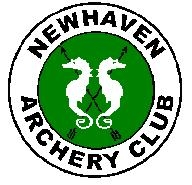 PositionPositionNominee
Nominee
Nominee
Chairperson Chairperson SecretarySecretaryTreasurerTreasurerRecords OfficerRecords OfficerTournament OfficerTournament OfficerChild Protection OfficerChild Protection OfficerJunior Club RepsJunior Club RepsClub RepClub RepClub RepClub RepClub RepClub RepMembership SecretaryMembership SecretaryEquipment OfficerEquipment OfficerNac Today EditorNac Today EditorWebmasterWebmaster